Гигиенические процедуры в период пандемии коронавируса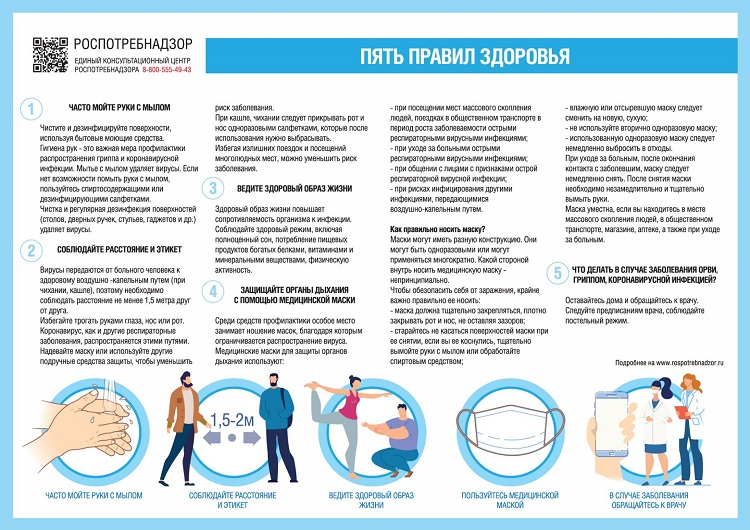 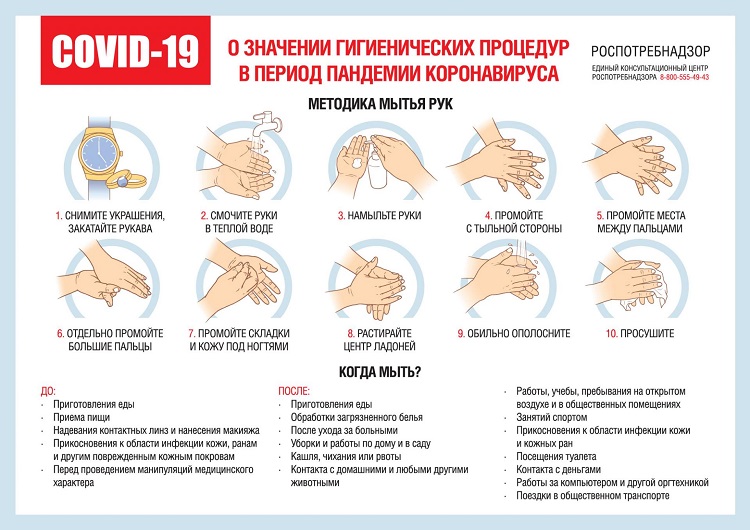 